Творческий конкурс поделок «Новогодние ОЧуМелки»Номинация:«Новогодняя поделка из всего, что есть под рукой»1. Описание процесса изготовленияБерём лист картона, обои (обои должны быть на бумажной основе), скотч, ножницы и клей для потолочной плитки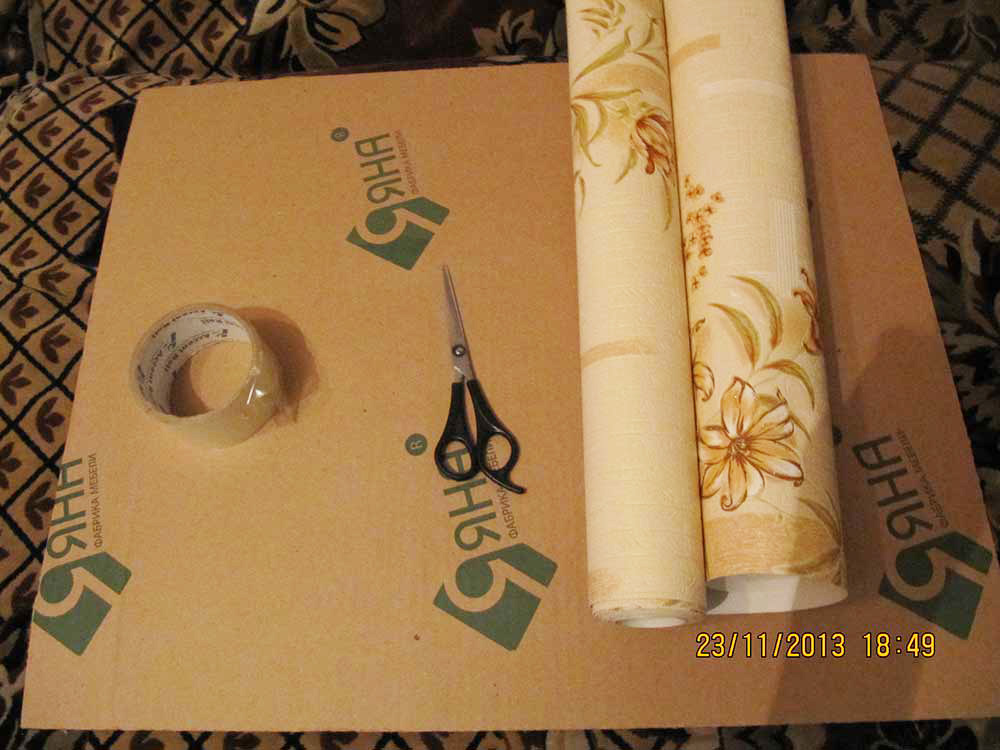 Оклеиваем этот лист обоями с обратной стороны, заклеиваем скотчем.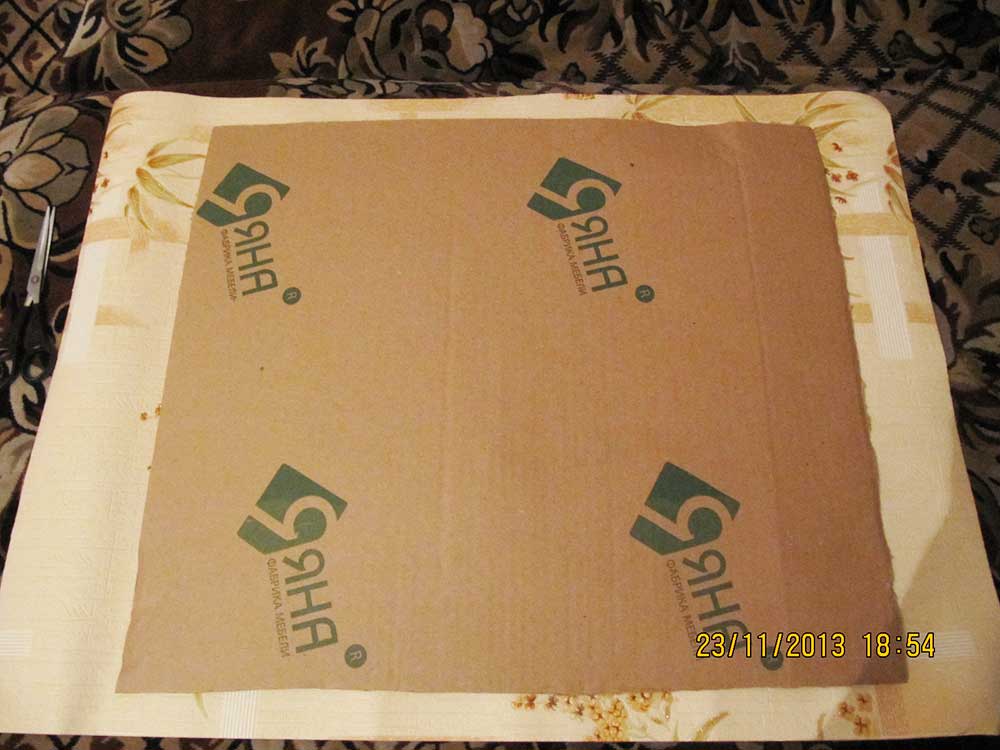 Делаем эскиз рисунка простым карандашом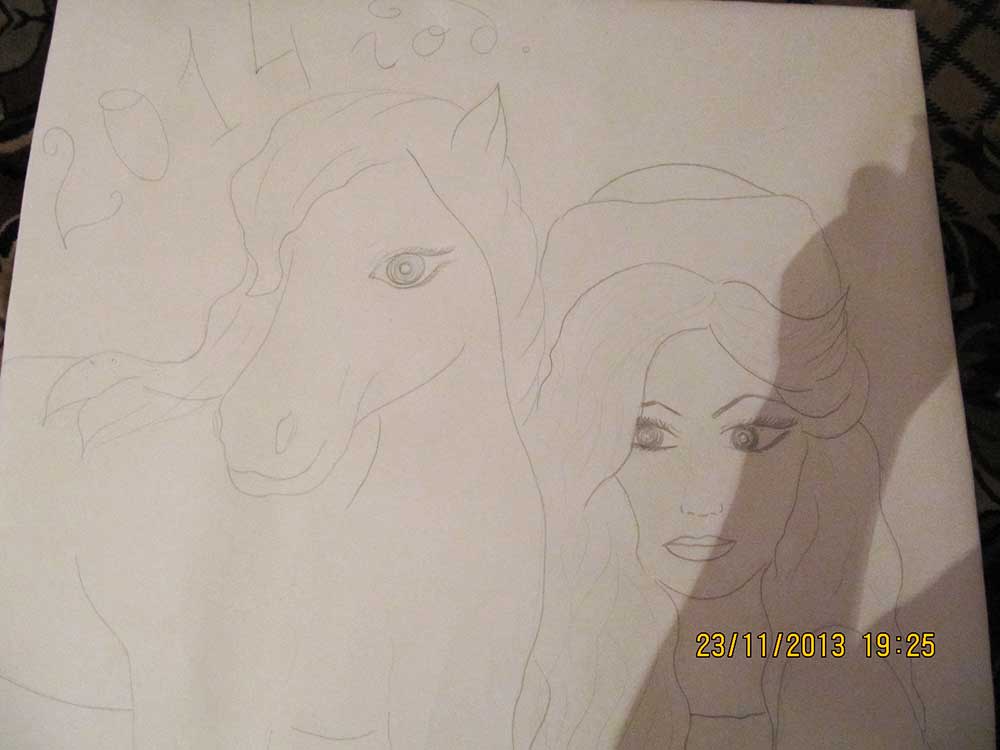 Берём стразы и бусины, клей, начинаем украшать ими уздечку лошади, глаза, наряд снегурочки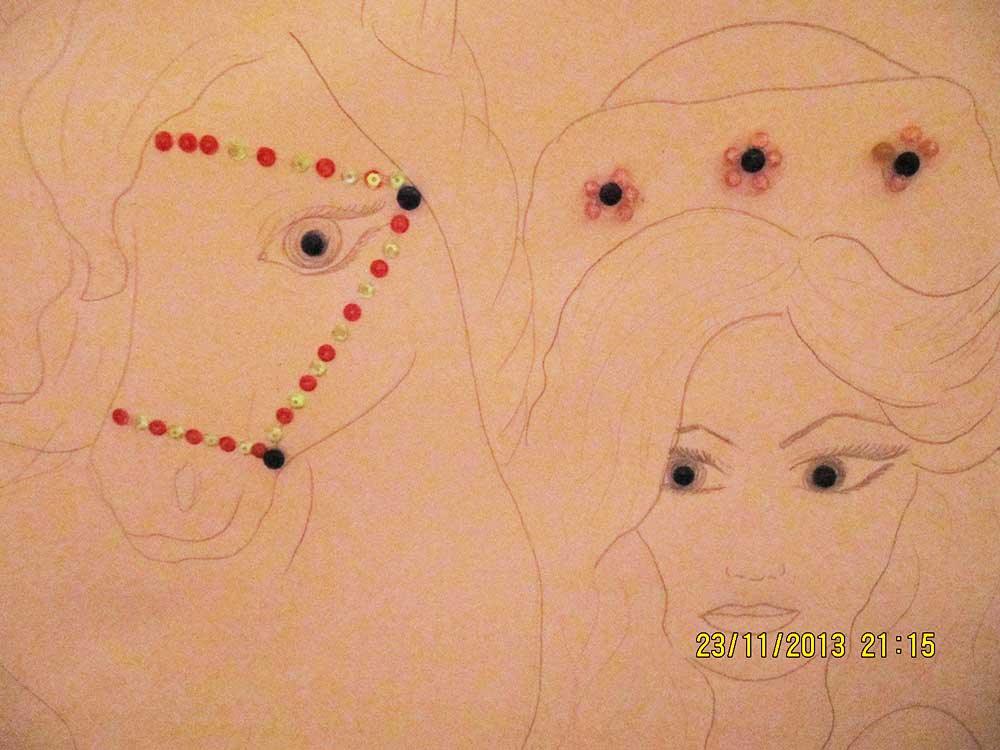 Берём макаронные изделия и пшеничную крупу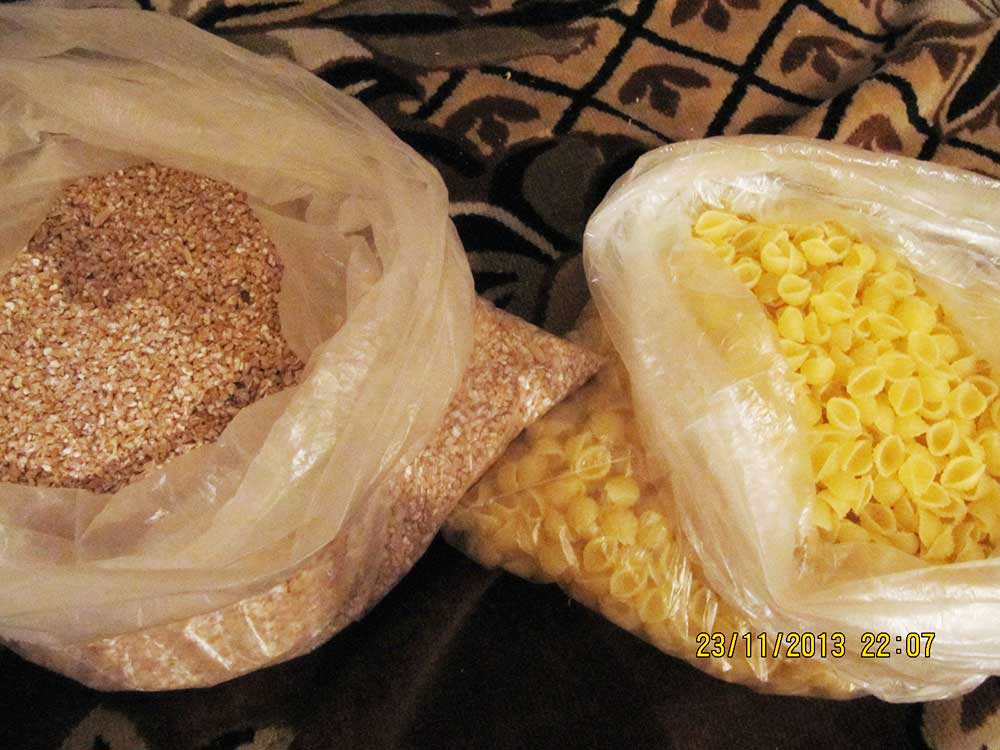 Гриву выкладываем макаронными изделиями, а лошадь крупой, предварительно смазав поверхность листа клеем. Затем чёрной акварельной краской обводим контур рисунка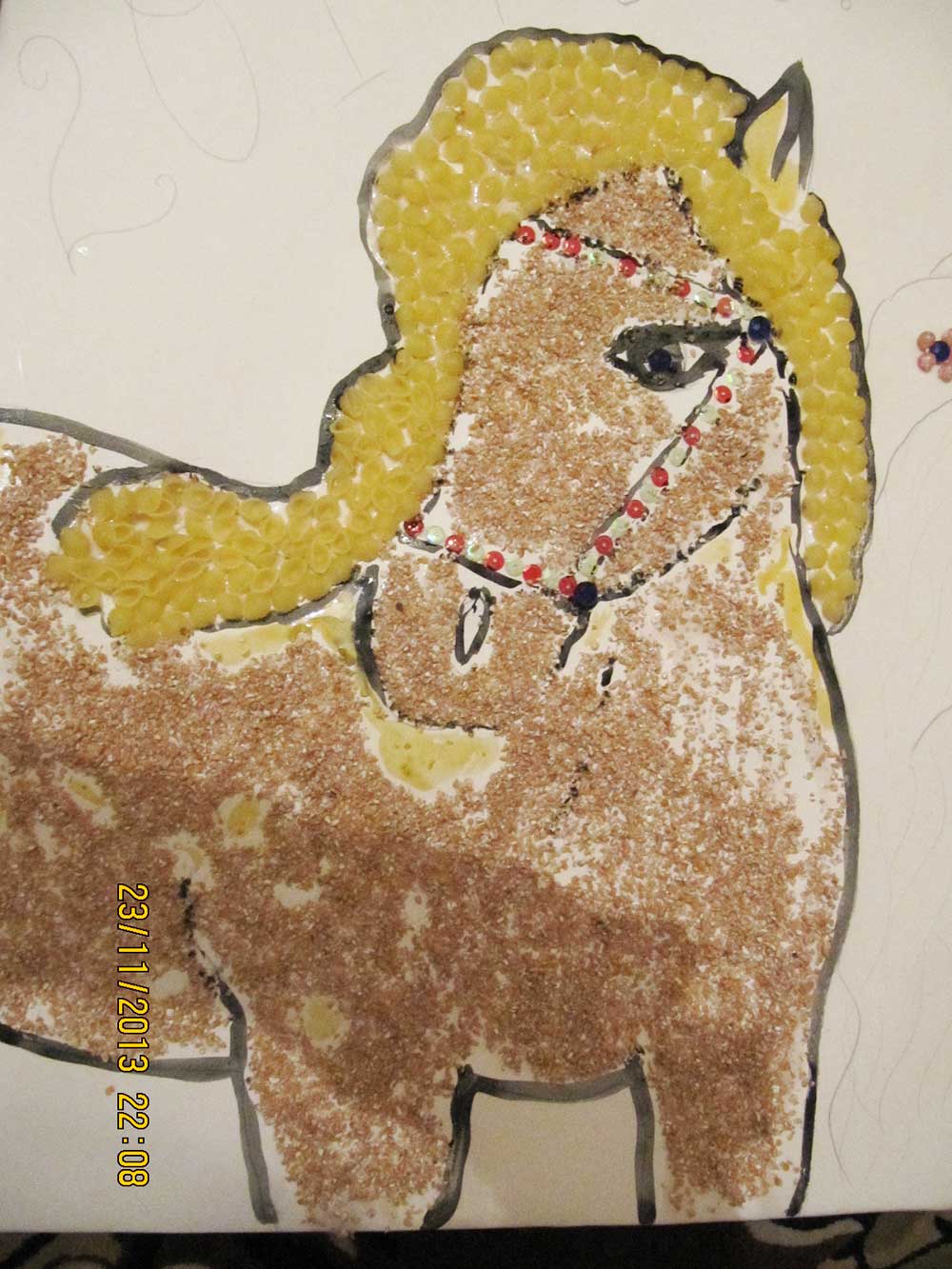 Берём бумажные салфетки для украшения волос снегурочки.Отрываем небольшими кусочками, скатываем в шарики и приклеиваемна клей-карандаш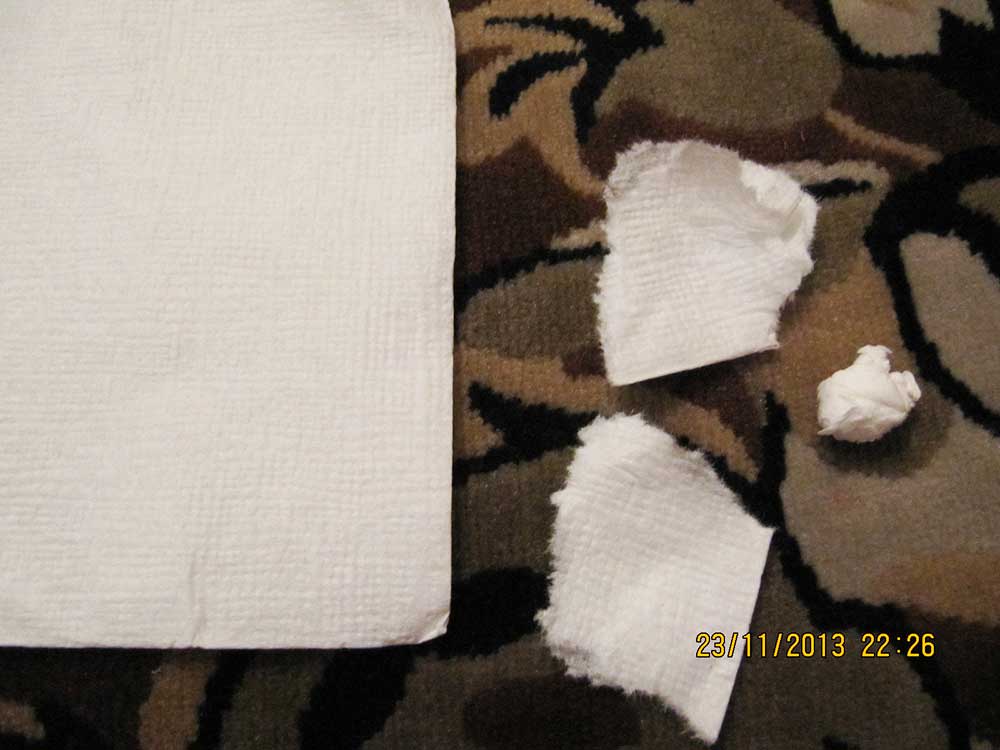 Берём акварельные краски и закрашиваем волосы синим (или другим) цветом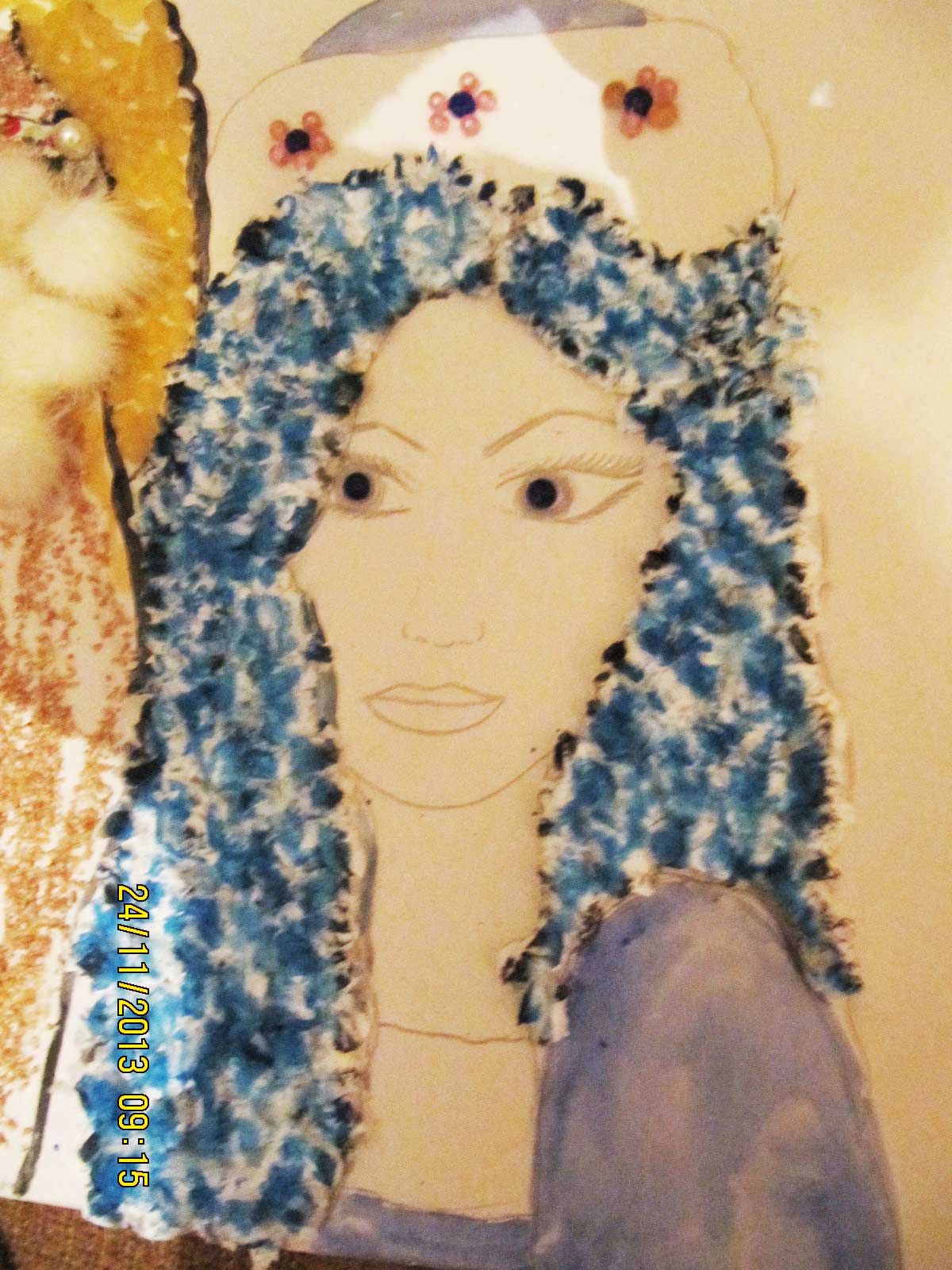 Берём фломастеры или цветные карандаши и раскрашиваем лицо снегурочки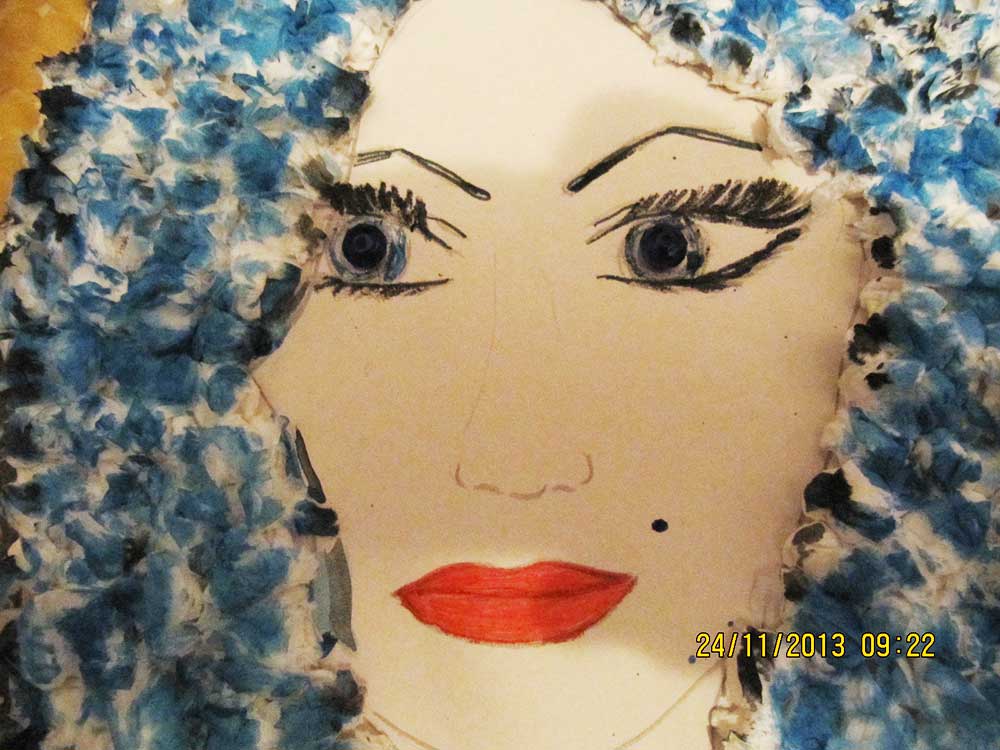 Возьмём украшения (бусины) и наклеиваем на шапку и шубку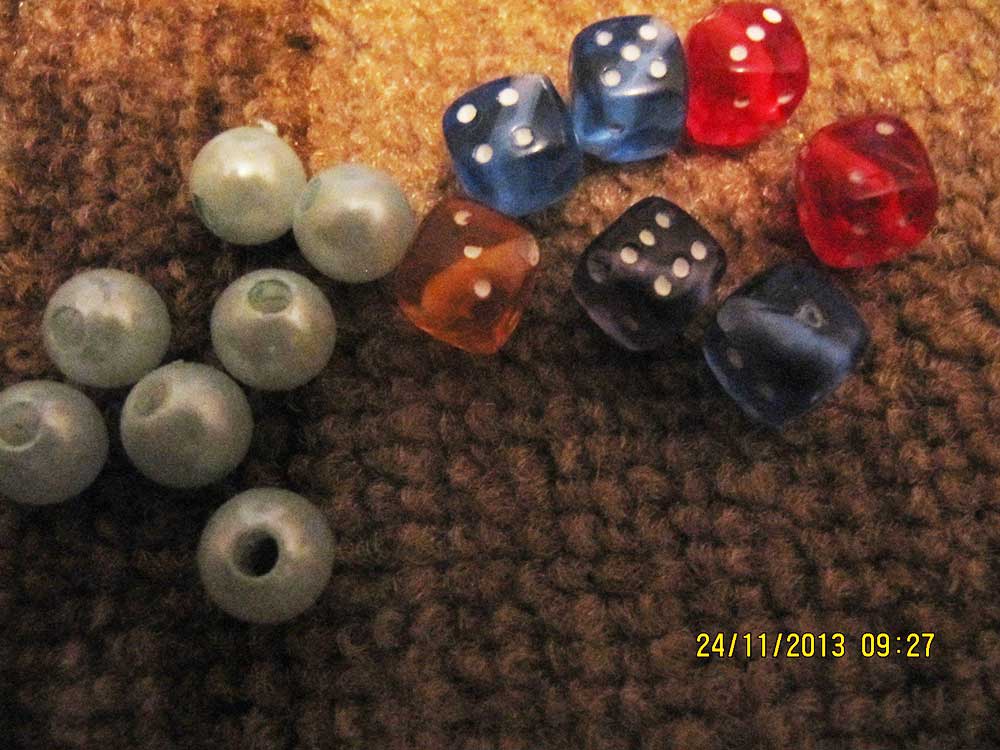 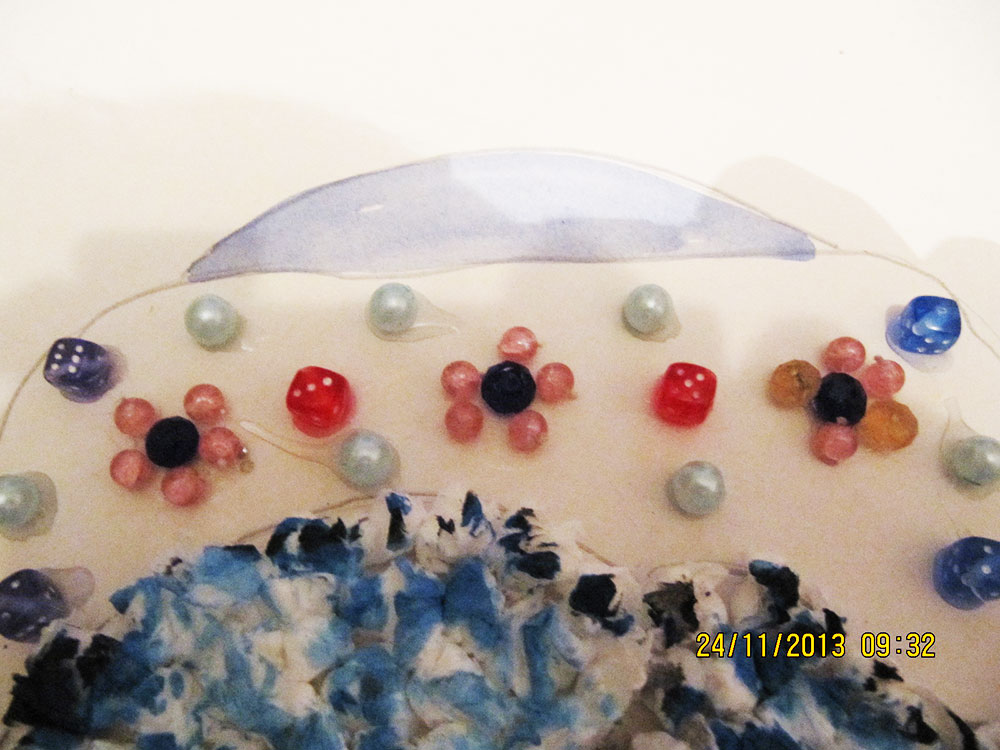 2. Фото готовой работы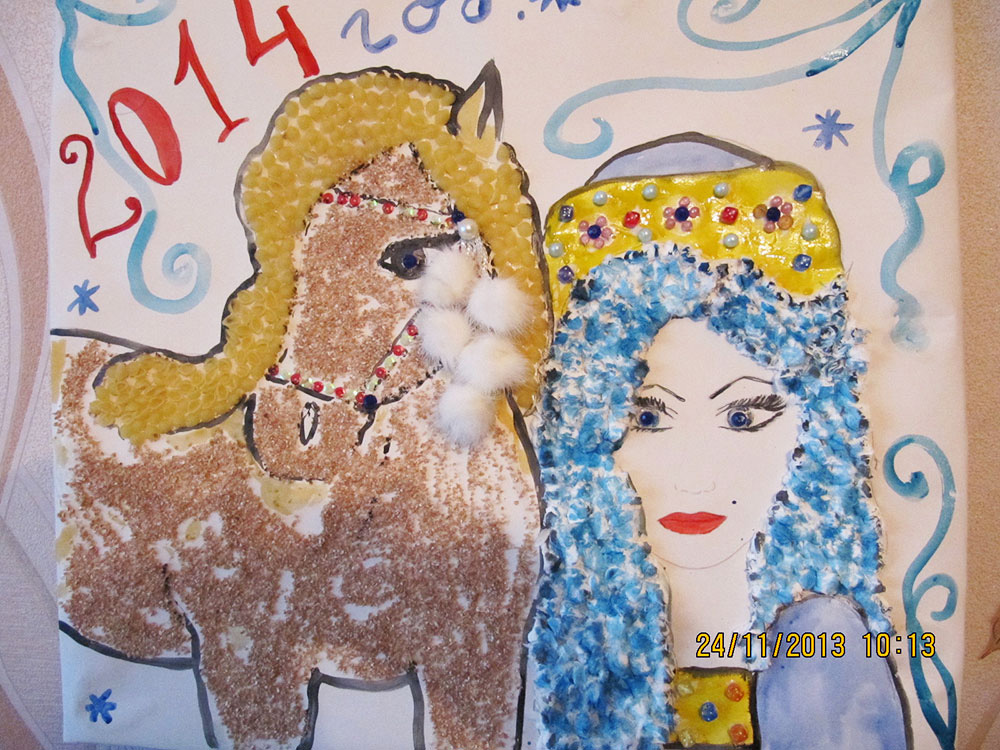 